Положениео мерах социальной поддержки воспитанниковМДОУ «Детский сад комбинированного вида № 226»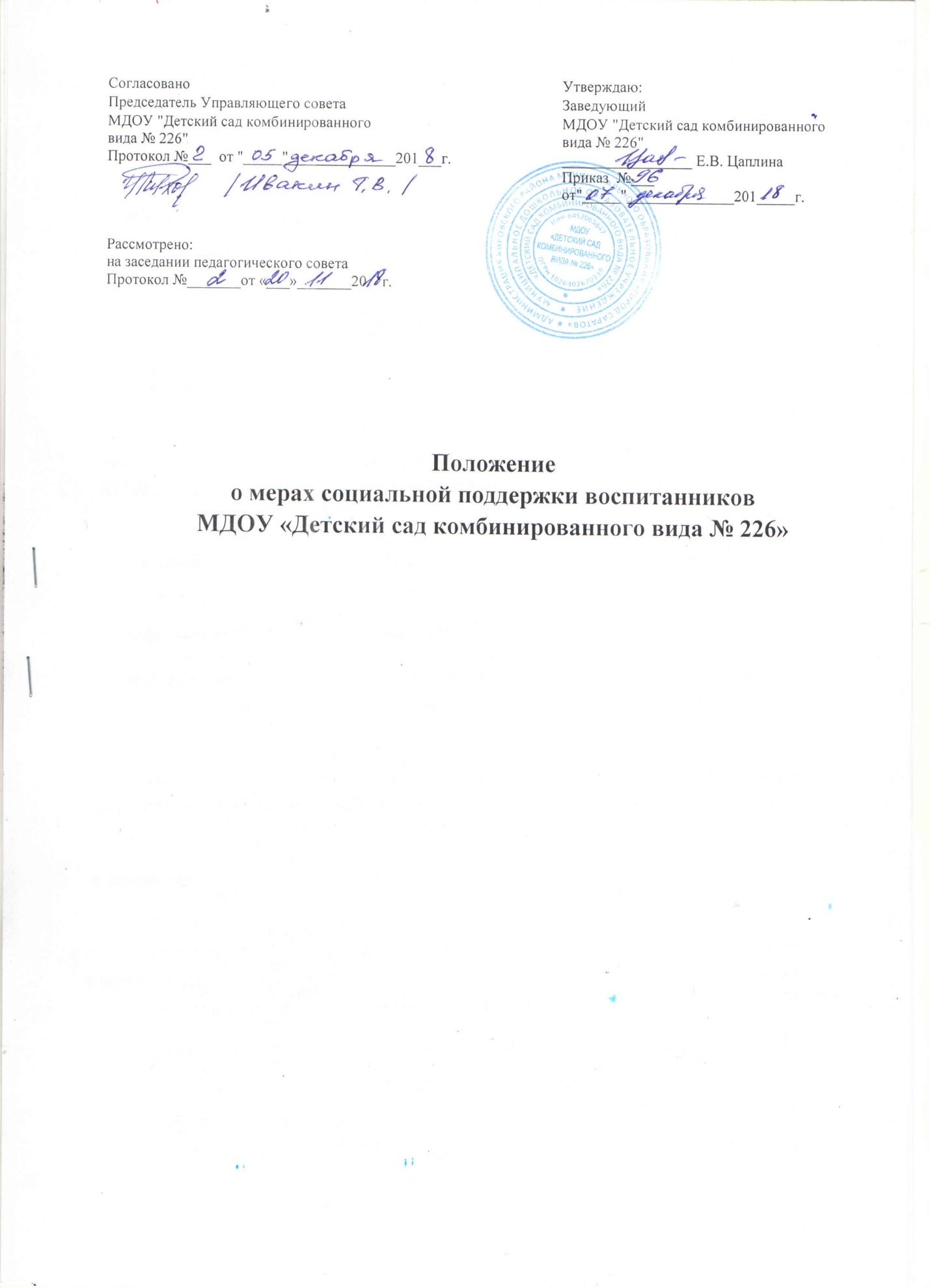 1. Общие положения1.1. Настоящее Положение о мерах социальной (материальной) поддержки воспитанников муниципального  дошкольного образовательного учреждения «Детский сад комбинированного вида  №226  (далее – Положение) разработано на основе Федерального закона от 29.12.2012 №273-ФЗ «Об образовании в Российской Федерации», Федерального закона от 21.12.1996 № 159 – ФЗ «О дополнительных гарантиях по социальной поддержке детей-сирот и детей, оставшихся без попечения родителей, Постановления муниципального образования «Город Саратов» «О взимании родительской платы за присмотр и уход за ребенком, обучающимся по образовательным программам дошкольного образования».1.2. Положение определяет порядок предоставления мер социальной (материальной)  поддержки воспитанников муниципального  дошкольного образовательного учреждения «Детский сад комбинированного вида  №226   (далее – МДОУ).2. Меры социальной (материальной) поддержки и категории воспитанников, которым они предоставляются.Воспитанникам предоставляются следующие меры социальной поддержки:1) обеспечение бесплатными пособиями, а также учебно-методическими материалами, средствами обучения  и воспитания в пределах образовательных стандартов;2) за присмотр и уход за детьми-инвалидами, детьми-сиротами, детьми оставшихся без попечения родителей, детей с туберкулезной интоксикацией родительская плата не взимается;3) обеспечено снижение размера родительской платы с многодетных семей в размере 50% от установленной родительской платы;4) за присмотр и уход родительская плата не взимается, если родитель является младшим воспитателем или работает обслуживающим персоналом в детском саду; 50% - если родитель работает педагогом в детском саду.3. Порядок предоставления мер социальной (материальной) поддержки воспитанникам.3.1. Право на меры социальной поддержки, предусмотренные п. 1.2. Положения, носит гарантированный характер;3.2. Администрация МДОУ определяет персональный состав воспитанников, получающих меры адресной социальной (материальной) поддержки;3.3. Предоставление мер социальной (материальной) поддержки воспитанников осуществляется на основе приказа заведующего МДОУ;3.4. Претенденты категории «дети из многодетных семей» для получения мер социальной (материальной) поддержки предоставляют заведующему МДОУ следующие документы:- заявление родителя (законного представителя);- копия удостоверения многодетной матери (отца);3.5. Претенденты категории «дети, находящиеся под опекой» для получения мер социальной (материальной) поддержки предоставляют заведующему МДОУ  следующие документы:- заявление опекуна;- справка органов опеки и попечительства.3.6. Претенденты категории «дети с ограниченными возможностями здоровья» для получения мер социальной (материальной) поддержки предоставляют заведующему МДОУ следующие документы:- заявление родителя (законного представителя);- копия справки установленного образца, подтверждающая факт установления инвалидности, выданная государственными учреждением медико-социальной экспертизы.3.7. Заведующий МДОУ с учетом содержания заявления и представленных документов принимает одно из следующих решений:- предоставить меру социальной (материальной) поддержки воспитаннику- отказать в получении меры социальной (поддержки) воспитаннику (указанное решение может быть принято в случае получения недостоверных сведений, при отсутствии необходимых документов).3.8. Заведующий МДОУ в конце текущего месяца издает приказ в отношении воспитанников, по которым принято решение о предоставлении им мер социальной (материальной)  поддержки.	3.9. Заведующий МДОУ приказом назначает лицо, ответственное за организацию получения мер социальной (материальной) поддержки воспитанников.3.10. Администрация МДОУ:- проводит организационную работу по разъяснения прав на меры социальной (материальной) поддержки среди родителей (законных представителей);- оказывает содействие в получении мер социальной (материальной) поддержки.4. Заключительные положения4.1. Настоящее Положение принято с учетом мнения родителей4.2. Изменения в Положение могут быть внесены только с учетом мнения управляющего совета. СогласованоПредседатель Управляющего советаМДОУ "Детский сад комбинированного вида № 226" Протокол №___  от "_____"______________201___г.Утверждаю: Заведующий  МДОУ "Детский сад комбинированного вида № 226" _________________ Е.В. Цаплина Приказ  №___  от"_____"______________201_____г.Рассмотрено:на заседании педагогического совета Протокол №_______от «___»_______20    г.